Agenda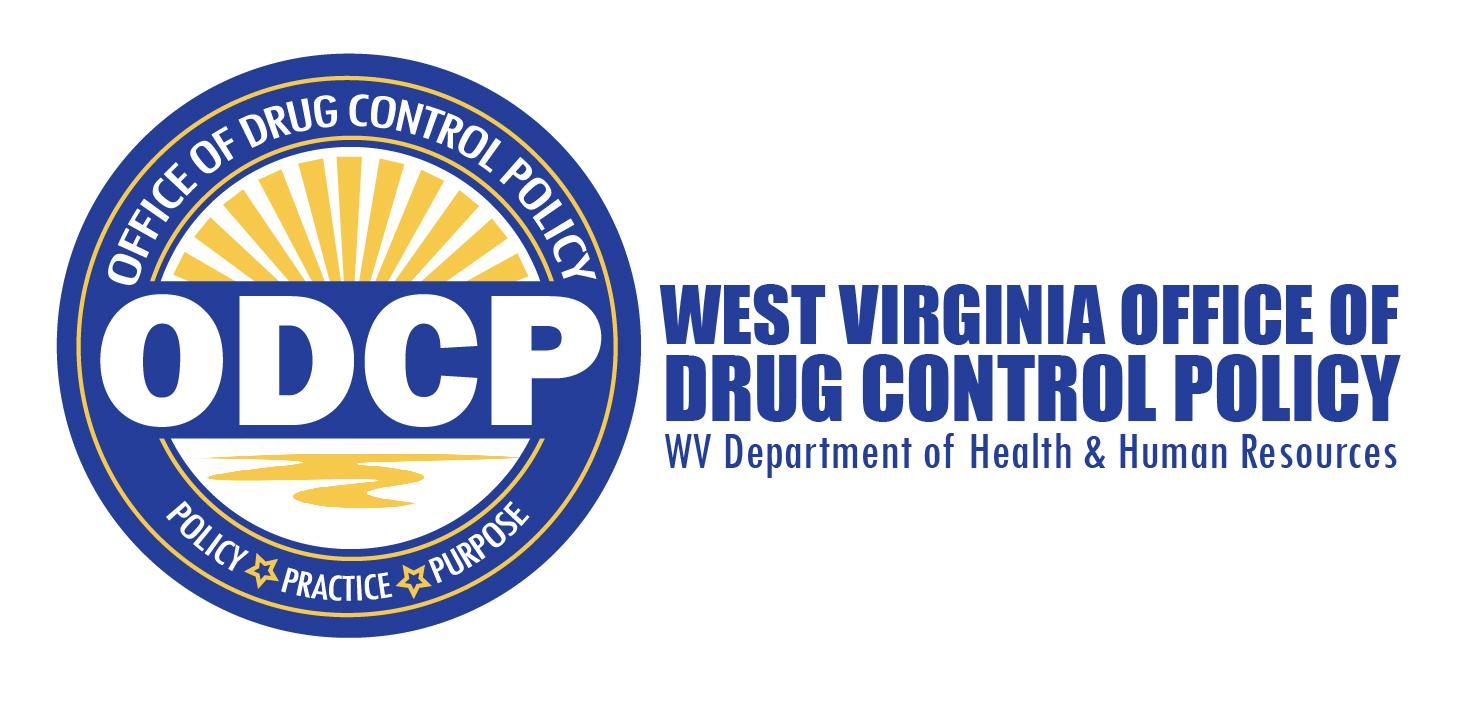 Governor’s Council on Substance Abuse           Law Enforcement SubcommitteeTuesday, July 11, 2023Start Time: 9:00 a.m. 							Location: Zoom  I.	Intro and welcome II.	Approval of Minutes III.	2023 Implementation Planning and Review of KPI Q2 ProgressIV.	Other Business 
V. 	Adjourn Law Enforcement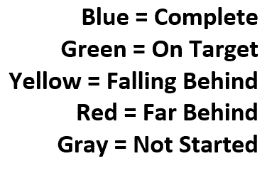 Goal 1: Equip and train law enforcement agencies to respond to overdoses.Goal 3: Provide law enforcement with analytical tools, techniques, resources, and policies to improve 	the enforcement of drug laws.    Goal 4: Strengthen the use and implementation of strategies among law enforcement and first responders to address the incidence and prevalence of children’s exposure to violence and trauma.   LAW ENFORCEMENTGoal 1: Equip and train law enforcement agencies to respond to overdoses.	Strategy 1: Provide education and training on naloxone, self-care, harm reduction 	principles, stigma, and models for responding to overdoses to all law enforcement 	officers.		KPI 1: 	By December 31, 2023, provide at least two training events per year 			(virtual on in person) for law enforcement that includes naloxone 			administration, self-care, harm reduction, stigma reduction, and 				models for responding to overdoses.		KPI 2: 	Through December 31, 2023, convene a workgroup that will be 				focused on coordinating/planning trainings and tracking of number 			trained.Goal 3: Provide law enforcement with analytical tools, techniques, resources, and policies to improve the enforcement of drug laws.	Strategy 3: Utilize the Overdose Detection Mapping Application Program to identify 	drug trafficking routes across state lines and encourage local law enforcement to 	enter overdose data, as required by law.		KPI 1: 	Through December 31, 2023, continue to inform all local law 				enforcement agencies and first responders that entering overdose data 			into the Overdose Detection Mapping Application Program within 72 			hours of overdose is state required and report number of trainings 			provided. 		KPI 2: 	Through December 31, 2023, continue notifying state and local law 			enforcement of overdose events and apparent drug routes identifiable 			via the Overdose Detection Mapping Application Program. Goal 4: Strengthen the use and implementation of strategies among law enforcement and first responders to address the incidence and prevalence of children’s exposure to violence and trauma.	Strategy 1: Support and expand the Handle with Care program to all first responders 	in all 55 counties of West Virginia.		KPI 1:	By December 31, 2023, offer training on Handle With Care and Handle 			With Care protocols to at least 400 law enforcement officers.		KPI 2: 	By December 31, 2023, offer training on Handle With Care and Handle 			With Care protocols to at least 200 personnel who interact with law 			enforcement to include emergency medical services, 911, social 				workers, mental health providers, victim advocates, teachers and 				school staff. 		KPI 3: 	Through December 31, 2023, maintain law enforcement referrals and 			use of Handle with Care quarterly to identify opportunities for 				continued improvements, additional supports needed, etc. Q1 ProgressQ2 ProgressQ3 ProgressQ4 ProgressStrategy 1Provide education and training on naloxone, self-care, harm reduction principles, stigma, and models for responding to overdoses to all law enforcement officers.KPI 1By December 31, 2023, provide at least two training events per year (virtual on in person) for law enforcement that includes naloxone administration, self-care, harm reduction, stigma reduction, and models for responding to overdoses.25%KPI 2Through December 31, 2023, convene a workgroup that will be focused on coordinating/planning trainings and tracking of number trained.0%Q1 ProgressQ2 ProgressQ3 ProgressQ4 ProgressStrategy 1Utilize the Overdose Detection Mapping Application Program to identify drug trafficking routes across state lines and encourage local law enforcement to enter overdose data, as required by lawKPI 1Through December 31, 2023, continue to inform all local law enforcement agencies and first responders that entering overdose data into the Overdose Detection Mapping Application Program within 72 hours of overdose is state required and report number of trainings provided.25%KPI 2Through December 31, 2023, continue notifying state and local law enforcement of overdose events and apparent drug routes identifiable via the Overdose Detection Mapping Application Program.25%Q1 ProgressQ2 ProgressQ3 ProgressQ4 ProgressStrategy 1Support and expand the Handle with Care program to all first responders in all 55 counties of West Virginia.KPI 1By December 31, 2023, offer training on Handle With Care and Handle With Care protocols to at least 400 law enforcement officers.70%KPI 2By December 31, 2023, offer training on Handle With Care and Handle With Care protocols to at least 200 personnel who interact with law enforcement to include emergency medical services, 911, social workers, mental health providers, victim advocates, teachers and school staff0%KPI 3Through December 31, 2023, maintain law enforcement referrals and use of Handle with Care quarterly to identify opportunities for continued improvements, additional supports needed, etc.25%